Feedlot 2011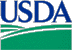 GeneralProducer AgreementThe U.S. Department of Agriculture’s Animal Plant and Health Inspection Service (APHIS), the 
State of ________________, and the Producer hereby enter into this National Animal Health Monitoring System (NAHMS) Feedlot 2011 PRODUCER AGREEMENT, the terms of which are set forth below.1.	APHIS and/or the State of ________________ will provide personnel who will be referred to as the Data Collector. The Data Collector and the Producer will participate together in implementing a statistically valid NAHMS study for determining estimates of feedlot animal health practices and for compiling health information to enhance feedlot animal health and management. The Data Collector will complete a personal interview with the Producer.2.	The Producer will assist APHIS by providing information regarding feedlot management practices supporting animal health. The Producer retains the right to refuse any questions deemed inappropriate.3.	The Data Collector will keep the origin of the data confidential by recording the data with the Producer’s unique code number only. The Data Collector will not keep any key to the code after the completion of the study. The Data Collector and all other project personnel acknowledge that the Producer is providing information and samples that he/she does not customarily share and is providing it with the expectation that it will be not be made public. The one exception to data confidentiality is the suspicion or diagnosis of a dangerously contagious, infectious, or exotic disease foreign to the United States on the Producer’s premises (e.g., foot-and-mouth disease), in which case further investigation and possible action could occur.4.	Data collected by the Data Collector will not be used for regulatory purposes. However, information on a Producer’s animals revealed from sources unrelated to the Feedlot 2011 study, such as testing and inspection for movement or sale of animals or tracebacks on testing done at slaughter, may cause regulatory action to be initiated by the State or APHIS.5.	APHIS may publish or authorize others to publish the aggregate (summary) findings acquired from NAHMS for the benefit of the feedlot industry, private industry, and other interested groups, but will ensure that the identity of the Producer is withheld. APHIS may not publish or authorize others to publish individual responses. APHIS may perform additional testing or authorize others to perform additional testing of samples collected through the study for the benefit of the feedlot industry, but will ensure that the identity of the Producer is withheld.6.	After completion of data reporting by the Producer, APHIS will provide the Producer with several reports containing summary results from all participating Producers. The Producer can obtain any further information available from this study by accessing the NAHMS Web site or subscribing to the NAHMS mailing/email list.7.	The Producer will complete an evaluation of the Feedlot 2011 study, the results of which will be used to assist APHIS in the design and implementation of future NAHMS surveys.8.	Any changes to or waivers of the terms of the Producer AGREEMENT shall be binding on APHIS and the State of ________________ and the Producer only if they are put in writing by each party. 9.	The effective data collection period of the PRODUCER AGREEMENT shall begin with today’s date of ____/____/____ and end no later than June 30, 2012.Continued on back.______________________________	__________	______________________________	__________VS Employee, USDA–APHIS, or	date	Producer or 	date_______________ Dept. of Agriculture		authorized representativeCOMPLETE THIS PAGE AFTER THEQUESTIONNAIRE IS ADMINISTEREDAt this time, it may be unknown if you will be selected to participate in the fecal sampling portion of the study. However, we need to know if you would be willing to participate if your operation is eligible and selected.10.	The Producer consents and authorizes the Data Collector to:		I AGREE TO	I DO NOT		PARTICIPATE	AGREE TO		IF SELECTED	PARTICIPATE	a.	Collect 75 bagged fecal samples from the floors of 3 pens		(25 each pen) during the collection visit. (Pen selection		will be based on the selection protocol provided		by the Data Collector.) Samples will be tested for		Salmonella,  generic E. coli, Campylobacter, Enterococcus, and		Clostridium difficile. Results from the testing will NOT		be returned to the Producer. Isolates may be banked		for future testing.	__________	__________	b.	Would you be willing to consider participating in future 		NAHMS studies if asked?		 Yes       No   